Youth Services Librarian, Full-Time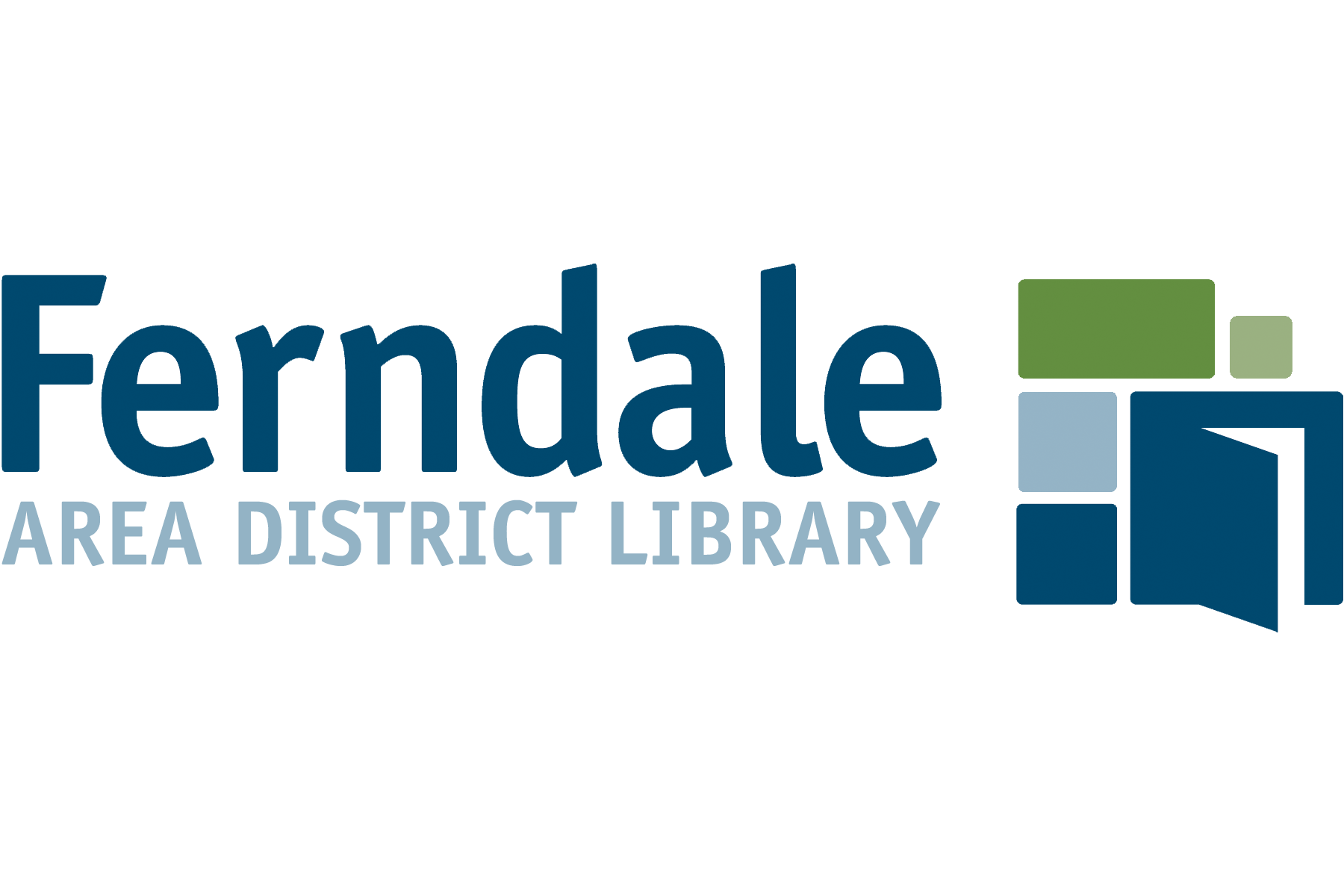 Hours: 40 hours/week, includes evenings and weekendsSalary: $42,000 to $47,000 annually, depending on qualifications and experienceBenefits: Blue Cross Blue Shield (medical, dental, vision, Rx), Life/AD&D, Short and Long Term Disability, 401(k) plan, PTOReports to: Head of Youth ServicesThe Ferndale Area District Library is seeking a creative and enthusiastic team player to join our Youth Services department.  The ideal candidate should be passionate about children’s literature and programming, eager to build relationships with public schools and community organizations, and committed to equity and inclusion while serving a diverse community.Responsibilities include, but are not limited to:Assist with youth desk duties and provide reader’s advisory to children and familiesPlan and conduct regular storytimes and early literacy activitiesCreate and implement a variety of creative programming for children 0-12Select, order, evaluate, and weed juvenile collectionsProvide community outreach and build relationships with public schools and early childhood centersSupervise patron behavior and equitably enforce Library policiesServe as Person in Charge of the building, when assigned.  Must be able to make decisions in situations dealing with library security, emergency procedures, and conflict resolutionQualifications:Master’s Degree in library science from an ALA-accredited institution*1-2 years experience working with children in a library setting (preferred)A passion for serving children and families, with strong focus on early literacy practicesBroad knowledge of youth literature, media, and trendsStrong public service orientationStrong computer skills and an understanding of the role technology plays in the everyday lives of library patronsWillingness to maintain a flexible schedule in order to implement programmingAbility to lead virtual, as well as in-person programmingThis position may require the use of a personal vehicle on library business. Must possess/provide documentation of a valid driver’s license.*Candidates nearing completion of their MLIS degree will be considered.Physical Demands and Working Conditions:

The physical demands herein are representative of those that must be met by an employee to successfully perform the essential functions of this job.  Reasonable accommodations may be made to enable individuals with disabilities to perform these essential job functions.Environment:  Library environment; extensive public contact.Mobility:  Sufficient mobility to work in a library setting; operate office equipmentVision:  Vision sufficient to read small print, computer screens and other printed   documentsFLSA status: Non-exemptPlease submit a resume, cover letter, three professional references, and a completed employment application to jordan@ferndalepubliclibrary.org by March 5, 2021. Only electronic submissions will be accepted.Ferndale Area District Library222 E. 9 Mile Rd.Ferndale, MI 48220www.ferndalepubliclibrary.org248-546-2504The Ferndale Public Library is an equal opportunity employer.